SafetyExported from METEOR(AIHW's Metadata Online Registry)© Australian Institute of Health and Welfare 2024This product, excluding the AIHW logo, Commonwealth Coat of Arms and any material owned by a third party or protected by a trademark, has been released under a Creative Commons BY 4.0 (CC BY 4.0) licence. Excluded material owned by third parties may include, for example, design and layout, images obtained under licence from third parties and signatures. We have made all reasonable efforts to identify and label material owned by third parties.You may distribute, remix and build on this website’s material but must attribute the AIHW as the copyright holder, in line with our attribution policy. The full terms and conditions of this licence are available at https://creativecommons.org/licenses/by/4.0/.Enquiries relating to copyright should be addressed to info@aihw.gov.au.Enquiries or comments on the METEOR metadata or download should be directed to the METEOR team at meteor@aihw.gov.au.National Mental Health Performance Framework 2020 "> Health system "> 
Safety
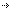 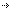 SafetyIndicators in this frameworkKPIs for Australian Public Mental Health Services: PI 16J – Restraint rate, 2020
       Health, Superseded 17/12/2021KPIs for Australian Public Mental Health Services: PI 15J – Seclusion rate, 2020
       Health, Superseded 17/12/2021KPIs for Australian Public Mental Health Services: PI 15 – Seclusion rate, 2021– (Service level)
       Health, Standard 17/12/2021KPIs for Australian Public Mental Health Services: PI 16 – Restraint rate, 2021– (Service level)
       Health, Standard 17/12/2021KPIs for Australian Public Mental Health Services: PI 15J – Seclusion rate, 2021
       Health, Superseded 16/09/2022KPIs for Australian Public Mental Health Services: PI 16J – Restraint rate, 2021
       Health, Superseded 16/09/2022KPIs for Australian Public Mental Health Services: PI 17aJ – Involuntary hospital treatment, 2021
       Health, Superseded 16/09/2022KPIs for Australian Public Mental Health Services: PI 17bJ – Involuntary patient days, 2021
       Health, Superseded 16/09/2022KPIs for Australian Public Mental Health Services: PI 15J – Seclusion rate, 2022
       Health, Superseded 06/09/2023KPIs for Australian Public Mental Health Services: PI 17aJ – Involuntary hospital treatment, 2022
       Health, Superseded 06/09/2023KPIs for Australian Public Mental Health Services: PI 17bJ – Involuntary patient days, 2022
       Health, Superseded 06/09/2023KPIs for Australian Public Mental Health Services: PI 16J – Restraint rate, 2022
       Health, Superseded 06/09/2023KPIs for Australian Public Mental Health Services: PI 16J – Restraint rate, 2023
       Health, Superseded 29/05/2024KPIs for Australian Public Mental Health Services: PI 15J – Seclusion rate, 2023
       Health, Superseded 29/05/2024KPIs for Australian Public Mental Health Services: PI 17aJ – Involuntary hospital treatment, 2023
       Health, Superseded 29/05/2024KPIs for Australian Public Mental Health Services: PI 17bJ – Involuntary patient days, 2023
       Health, Superseded 29/05/2024KPIs for Australian Public Mental Health Services: PI 15 – Seclusion rate, 2020 (Service level)
       Health, Superseded 17/12/2021KPIs for Australian Public Mental Health Services: PI 16 – Restraint rate, 2020 (Service level)
       Health, Superseded 17/12/2021KPIs for Australian Public Mental Health Services: PI 15J – Seclusion rate, 2024
       Health, Standard 29/05/2024KPIs for Australian Public Mental Health Services: PI 17aJ – Involuntary hospital treatment, 2024
       Health, Standard 29/05/2024KPIs for Australian Public Mental Health Services: PI 17bJ – Involuntary patient days, 2024
       Health, Standard 29/05/2024KPIs for Australian Public Mental Health Services: PI 16J – Restraint rate, 2024
       Health, Standard 29/05/2024Identifying and definitional attributesIdentifying and definitional attributesItem type:Framework DimensionMETEOR identifier:721197Description:The avoidance of, or reduction to, acceptable limits of actual or potential harm (physical or psychological) from health care management or the environment in which health care is delivered. Includes aspects of the safety of care delivered to consumers (including patient-reported incidents and restrictive practices) as well as safety of carers and workforce.